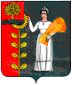 ПОСТАНОВЛЕНИЕАдминистрации сельского поселенияПушкинский сельсоветДобринского муниципального района Липецкой областиРоссийской Федерации23.11.2020                                     с.Пушкино                                                  № 92«О запрете выхода граждан на ледовые покрытия водных объектов на территории сельского поселения Пушкинский сельсовет Добринского района Липецкой области в зимний период 2020-2021 годов»        В целях обеспечения безопасности людей, охраны  их жизни и здоровья  на водных объектах в зимний период 2020-2021гг, руководствуясь Федеральными законами №68-ФЗ от 21.12.1994г «О защите населения и территорий от чрезвычайных ситуаций природного и техногенного характера»,  №131-ФЗ от 06.10.2003 г «Об  общих  принципах организации местного  самоуправления  в  Российской  Федерации»,  Постановлением Липецкого областного Совета депутатов от 21.06.2007 г № 305-пс «О Правилах охраны жизни людей на водных объектах Липецкой области», Уставом сельского поселения Пушкинский сельсовет администрация сельского поселения Пушкинский сельсовет ПОСТАНОВЛЯЕТ:Провести месячник безопасности на водных объектах расположенных на территории сельского поселения Пушкинский сельсовет в зимний период.Разместить аншлаги с информацией  о запрете выхода в опасных местах людей на лед и выезд автотранспорта.Запретить повсеместно выход людей и выезд любых транспортных средств на лед водоемов при любом из условий: - толщина льда менее 10см;  - наличие слома припая льда (примерзший к берегу неподвижный лед);  - температура воздуха выше 0 градусов продолжительностью более 1 суток при критической (10см) толщине льда; - интенсивное таяние снега; - видимость менее 500м; - наличие метели.Проводить уточнение мест массового пребывания любителей подледного лова рыбы на водоемах.Распространить среди жителей памятки по правилам поведения на льду и обеспечению безопасности на водных объектах в осенне-зимний период.Контроль за исполнением настоящего постановления оставляю за собой.Глава администрациисельского поселения Пушкинский сельсовет	Н.Г.Демихова